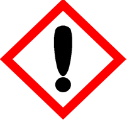 Absolutely Guilty 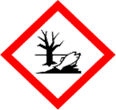 WarningMay cause an allergic skin reaction. Toxic to aquatic life with long lasting effects. Avoid lease to the environment. Wear protective gloves/eyeprotection/face protection. IF ON SKIN: Wash with plenty of soap and water. If skin irritation or rash occurs: Get medical advice/attention.Collect spillage Dispose of contents/container to approved disposal site, in accordance with local regulations.Your business Name, Address Line 1, Town/City, PostcodeTel: 01234 567890123g Net WeightYour business Name, Address Line 1, Town/City, PostcodeTel: 01234 567890123g Net WeightYour business Name, Address Line 1, Town/City, PostcodeTel: 01234 567890123g Net Weight